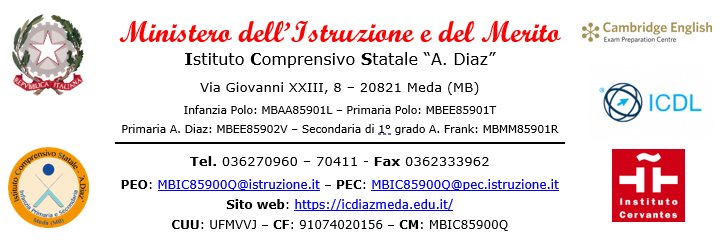 Ai genitori dell’alunno/a_____________________________	Classe ______Oggetto: COMUNICAZIONE ASSENZE ALLA DATA DEL ………………………..Si comunica che Vostro/a figlio/a ha frequentato le lezioni in maniera discontinua, accumulando una significativa percentuale di assenze, che alla data del …………………….…..risulta essere del ………..%.Si ricorda che la frequenza scolastica, oltre che obbligatoria a norma di Legge, è necessaria per consentire agli alunni di conseguire positivi risultati scolastici, seguendo le spiegazioni e le esercitazioni svolte in classe e sostenendo le periodiche verifiche per accertare i livelli di profitto raggiunti. La Legge sottolinea l’importanza della frequenza delle lezioni, come momento di apprendimento, di valorizzazione del successo formativo e di socializzazione. La normativa vigente stabilisce che, per la validità dell’anno scolastico, è necessario aver frequentato non meno dei tre quarti (75%) delle lezioni (DPR 122/2009 e Dlgs. 62/2017).In data 26-03-2024 il Collegio dei Docenti ha approvato (delibera n. 34 del 26-03-2024) un documento in cui si ribadisce quanto previsto dalle norme di legge sopracitate e si definiscono, per casi eccezionali, motivate e straordinarie deroghe al limite del 75% di frequenza del monte ore annuale.Tali deroghe sono previste a condizione che le assenze non pregiudichino, a giudizio del consiglio di classe, la possibilità di procedere alla valutazione degli alunni interessati.Le deroghe approvate dal Collegio dei Docenti dell’I.C. Diaz di Meda sono le seguenti:Specifiche deroghe per motivi di salute (debitamente documentate e certificate)o Grave malattia, infortunio o particolare stato di salute, documentati con certificato del medico curante attestante la gravità della patologia o la specificità dello stato di salute, tali da determinare assenze continuative o ricorrenti.o Ricovero ospedaliero o in casa di cura, documentato con certificati di ricovero e di dimissione e successivo periodo di convalescenza prescritto all’atto della dimissione. Visite specialistiche ospedaliere e day hospital (anche riferite ad un giorno). Malattie croniche certificate. Per gli alunni diversamente abili, mancata frequenza dovuta alla specifica situazione di disabilità.Specifica deroga per motivi personali o familiari (debitamente documentate e certificate)Separazione e/o divorzio dei genitori in coincidenza con l’assenza, gravi patologie dei componenti del nucleo familiare, lutto, trasferimento della famiglia.Ulteriori deroghe (debitamente documentate e certificate)Partecipazione ad attività sportive e agonistiche organizzate da federazioni riconosciute dal C.O.N.I. ogni altro motivo di rilievo, che venga preso in considerazione dal Consiglio di Classe, purché il tutto sia debitamente certificato e sottoscritto da un ente esterno alla scuola che garantisce la veridicità della causa.Il mancato conseguimento del limite minimo di frequenza, comprensivo delle deroghe riconosciute, comporta l'esclusione dallo scrutinio finale e la non ammissione alla classe successiva o all'esame finale di ciclo.Confidando nella piena collaborazione di Voi genitori per sostenere l’impegno di Vostro/a figlio/a nello studio e nella frequenza, si porgono cordiali saluti.Il Dirigente ScolasticoDott.ssa Valeria CeredaFirma apposta, ai sensi dell’art. 3 comma 2 D. L.vo n. 39/93